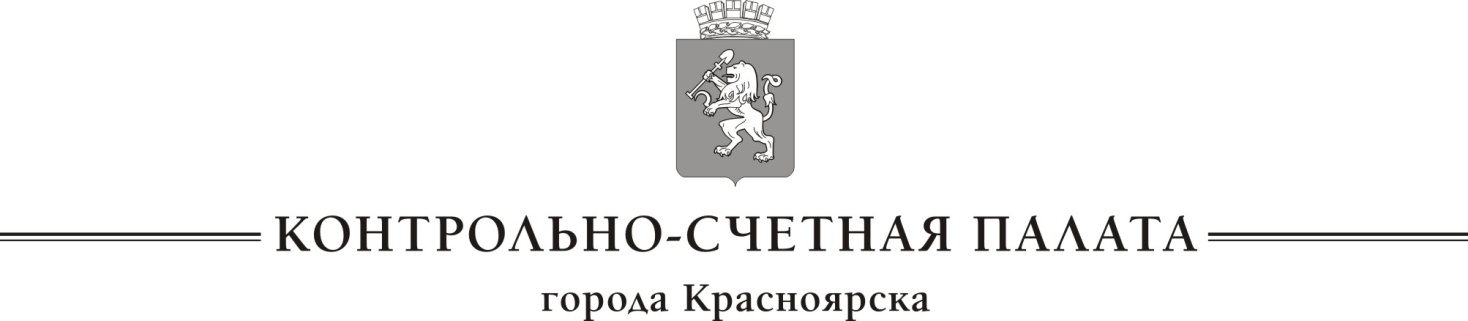 СТАНДАРТ ОРГАНИЗАЦИИ ДЕЯТЕЛЬНОСТИ КОНТРОЛЬНО-СЧЕТНОЙ ПАЛАТЫ ГОРОДА КРАСНОЯРСКАСОД 1 «Планирование работы Контрольно-счетной палаты города Красноярска»(в ред. решения коллегии Контрольно-счетной палаты города Красноярска 
от 31.08.2020 № 38)Дата начала действия: 19.02.2019Красноярск 2020СОДЕРЖАНИЕ1. Общие положения	32. Цель, задачи и принципы планирования работы Контрольно-счетной палаты	43. План развития (Миссия) Контрольно-счетной палаты	54. Формирование и утверждение годового плана работы Контрольно-счетной палаты	55. Форма, структура и содержание годового плана работы Контрольно-счетной палаты	106. Изменение годового плана работы Контрольно-счетной палаты	117. Контроль за выполнением годового плана работы Контрольно-счетной палаты	128. Планы работы структурных подразделений Контрольно-счетной палаты	139. План работы коллегии Контрольно-счетной палаты	13Приложение 1. Этапы, сроки формирования и утверждения годового плана работы Контрольно-счетной палаты	15Приложение 2. План работы Контрольно-счетной палаты города Красноярска	18Приложение 3. План работы отдела	20Приложение 4. План работы коллегии Контрольно-счетной палаты города Красноярска	211. Общие положенияСтандарт организации деятельности Контрольно-счетной палаты города Красноярска «Планирование работы Контрольно-счетной палаты города Красноярска» (далее – Стандарт) разработан в целях реализации статьи 12 Федерального закона от 07.02.2011 № 6-ФЗ «Об общих принципах организации и деятельности контрольно-счетных органов субъектов Российской Федерации и муниципальных образований», статьи 15 Положения о Контрольно-счетной палате города Красноярска, утвержденного решением Красноярского городского Совета от 31.05.2005 № 6-108 «О Контрольно-счетной палате города Красноярска» (далее – Положение о Контрольно-счетной палате), а также с учетом положений Регламента Контрольно-счетной палаты города Красноярска (далее – Регламент).1.2. Целью настоящего Стандарта является установление общих принципов, правил и процедур планирования работы Контрольно-счетной палаты города Красноярска (далее – Контрольно-счетная палата).1.3. Задачами настоящего Стандарта являются:- определение целей, задач и принципов планирования работы Контрольно-счетной палаты;- установление порядка формирования и утверждения плана развития (Миссии) Контрольно-счетной палаты;- установление порядка формирования и утверждения годового плана работы Контрольно-счетной палаты (далее также – план работы, план работы Контрольно-счетной палаты), определение требований к его форме, структуре и содержанию;- установление порядка изменения плана работы Контрольно-счетной палаты и контроля за выполнением годового плана работы Контрольно-счетной палаты;- закрепление порядка формирования планов работы структурных подразделений Контроль-счетной палаты;- определение требований к форме, структуре и содержанию годового плана работы коллегии Контрольно-счетной палаты (далее  также – план работы коллегии, план работы коллегии Контрольно-счетной платы), порядка изменений годового плана работы коллегии Контрольно-счетной палаты.1.4. При разработке настоящего стандарта использован стандарт организации деятельности СОД «Планирование работы контрольно-счетного органа муниципального образования», утвержденный решением Президиума Союза МКСО (протокол заседания Президиума Союза МКСО от 19.12.2012 № 5 (31).1.5. В случае внесения изменений в нормативные правовые акты, ссылки на которые содержатся в настоящем Стандарте (замены их новыми), положения Стандарта применяются в части, не противоречащей вышеуказанным нормативным правовым актам.2. Цель, задачи и принципы планирования работы 
Контрольно-счетной палаты2.1. Планирование работы Контрольно-счетной палаты осуществляется в целях обеспечения выполнения Контрольно-счетной палатой полномочий, определенных Бюджетным кодексом Российской Федерации, Федеральным законом от 07.02.2011 № 6-ФЗ «Об общих принципах организации и деятельности контрольно-счетных органов субъектов Российской Федерации и муниципальных образований», иными федеральными законами, законами Красноярского края, Уставом города Красноярска (далее – Устав города), решениями Красноярского городского Совета депутатов (далее – городской Совет).Планирование работы Контрольно-счетной палаты осуществляется с учетом всех направлений деятельности Контрольно-счетной палаты, целей и задач экономической и бюджетной политики города Красноярска.2.2. Задачами планирования являются определение целей и направлений развития Контрольно-счетной палаты, формирование и утверждение плана работы Контрольно-счетной палаты и плана работы коллегии Контрольно-счетной палаты, формирование и согласование планов работы структурных подразделений Контрольно-счетной палаты.2.3. Планирование основывается на системном подходе в соответствии со следующими принципами:- соответствие планирования целям, задачам и полномочиям органов внешнего муниципального финансового контроля;- непрерывность планирования;- комплексность планирования;- равномерность распределения контрольных мероприятий по главным распорядителям средств бюджета города Красноярска; - рациональность распределения трудовых, финансовых, материальных и иных ресурсов, направляемых на обеспечение выполнения полномочий Контрольно-счетной палаты;- системная периодичность проведения мероприятий на объектах контроля;- координация планов работы Контрольно-счетной палаты с планами работы надзорных и других контрольных органов, в том числе, органов финансового контроля.2.4. Основными плановыми документами Контрольно-счетной палаты являются:план развития Контрольно-счетной палаты (Миссия);годовой план работы Контрольно-счетной палаты;план работы структурных подразделений Контрольно-счетной палаты;план работы коллегии Контрольно-счетной палаты;При необходимости, в Контрольно-счетной палате могут разрабатываться и другие плановые документы (планы мероприятий, направленные на решение определенных задач, и др.).План развития (Миссия) Контрольно-счетной палаты3.1. План развития (Миссия) Контрольно-счетной палаты – документ, определяющий основные цели, приоритеты, направления развития Контрольно-счетной палаты, как органа внешнего муниципального финансового контроля, а также показатели результативности деятельности Контрольно-счетной палаты на долгосрочный период (не более 5 лет).3.2. Решение о необходимости разработки плана развития (Миссии) Контрольно-счетной палаты на определенный период принимается председателем Контрольно-счетной палаты.Координацию деятельности по разработке плана развития (Миссии) Контрольно-счетной палаты осуществляет должностное лицо, назначенное председателем Контрольно-счетной палаты либо коллегией Контрольно-счетной палаты.В разработке плана развития (Миссии) Контрольно-счетной палаты принимают участие заместитель председателя Контрольно-счетной палаты, аудиторы - начальники инспекции Контрольно-счетной палаты (далее – аудиторы), руководители структурных подразделений Контрольно-счетной палаты. До утверждения плана развития (Миссии) Контрольно-счетной палаты он выносится на обсуждение Экспертно-консультативного совета при Контрольно-счетной палате. 3.3. Рассмотрение и утверждение плана развития (Миссии) Контрольно-счетной палаты осуществляется коллегией Контрольно-счетной палаты.Решение коллегии Контрольно-счетной палаты об утверждении плана развития (Миссии) Контрольно-счетной палаты размещается на официальном сайте Контрольно - счетной палаты в информационно - коммуникационной сети Интернет (далее – официальный сайт) в 5-дневный срок со дня его утверждения коллегией Контрольно-счетной палаты.3.4. Ознакомление сотрудников Контрольно-счетной палаты с утверждённым планом развития (Миссией) Контрольно-счетной палаты осуществляется организационным отделом в 5-дневный срок со дня его утверждения.4. Формирование и утверждение годового плана работы 
Контрольно-счетной палаты4.1. Контрольно-счетная палата осуществляет свою деятельность на основе годового плана работы Контрольно-счетной палаты, утвержденного решением коллегии Контрольно-счетной палаты на очередной год.4.2. План работы включает в себя мероприятия, осуществляемые Контрольно-счетной палатой в соответствии с полномочиями в сфере внешнего муниципального финансового контроля, установленными федеральными законами, законами Красноярского края, Уставом города, решениями городского Совета, а также иные мероприятия, связанные с организацией деятельности Контрольно-счетной палаты.4.3. План работы формируется Контрольно-счетной палатой на основании предложений членов коллегии, поручений и предложений городского Совета, предложений и запросов Главы города Красноярска (далее – Глава города), предложений и запросов депутатов городского Совета, обращений прокуратуры города Красноярска, контрольных и правоохранительных органов, а также с учетом результатов проведенных Контрольно-счетной палатой контрольных и экспертно-аналитических мероприятий (далее также – Мероприятия).План работы может формироваться с учетом поступивших в Контрольно-счетную палату в соответствии с Федеральным законом от 02.05.2006 № 59-ФЗ «О порядке рассмотрения обращений граждан Российской Федерации» обращений граждан, объединений граждан и юридических лиц.4.4. Формирование и утверждение плана работы Контрольно-счетной палаты осуществляется с учетом сроков, установленных настоящим Стандартом. 4.5. Формирование плана работы Контрольно-счетной палаты включает в себя следующие основные стадии:- рассмотрение поступивших в Контрольно-счетную палату поручений, предложений, запросов и обращений о проведении Мероприятий от лиц, указанных в пункте 4.3 настоящего Стандарта (при наличии), а также предложений членов коллегии Контрольно-счетной палаты о включении Мероприятий в план работы Контрольно-счетной палаты; - составление проекта плана работы Контрольно-счетной палаты;- рассмотрение и утверждение коллегией Контрольно-счетной палаты проекта плана работы.Этапы, сроки формирования и утверждения плана работы, ответственные исполнители, определены в приложении 1 к настоящему Стандарту.4.6. В случае поступления в Контрольно-счетную палату поручений, предложений, запросов и обращения о проведении Мероприятий председатель Контрольно-счетной палаты направляет начальнику экспертно-аналитического отдела Контрольно-счетной палаты (далее также – начальник экспертно-аналитического отдела), а также аудитору (аудиторам) в соответствии с направлениями их деятельности.Начальник экспертно-аналитического отдела не позднее 3 октября, предшествующего планируемому, представляет председателю Контрольно-счетной палаты служебную записку, содержащую сводный перечень поручений, предложений, запросов, обращений о включении Мероприятий в план работы Контрольно-счетной палаты (далее – сводный перечень о включении Мероприятий в план работы). Сводный перечень о включении Мероприятий в план работы включает поручения и предложения городского Совета, предложения и запросы Главы города, депутатов городского Совета, обращения прокуратуры города Красноярска, а также обращения граждан и юридических лиц,  поступившие в Контрольно-счетную палату до 1 октября года, предшествующего планируемому.Сводный перечень о включении Мероприятий в план работы с резолюцией председателя Контрольно-счетной палаты направляется в инспекции и отделы Контрольно-счетной палаты.4.7. В рамках подготовки формирования плана работы председателем Контрольно-счетной палатой может быть принято решение о направлении обращений в городской Совет, Главе города, в прокуратуру города Красноярска о представлении предложений для включения Мероприятий в план работы, о чем дается соответствующее поручение начальнику экспертно-аналитического отдела. Обращения о предоставлении предложений для включения Мероприятий в план работы направляются в городской Совет, Главе города, в прокуратуру города Красноярска до 20 сентября года, предшествующего планируемому.4.8. Начальники отделов и (или) аудитор (аудиторы) в соответствии с направлением их деятельности представляют председателю Контрольно-счетной палаты информацию, содержащую сведения по поручениям, предложениям, запросам, обращениям о включении Мероприятий в план работы Контрольно-счетной палаты, которая должна содержать:- сведения о возможности (невозможности) проведения планируемого Мероприятия в соответствии с полномочиями Контрольно-счетной палаты; - обоснование необходимости включения планируемого Мероприятия в план работы (по каждому поступившему предложению, запросу, обращению), в том числе предварительный объем проверяемых средств (при возможности его оценки), сведения о проведенных ранее органами финансового контроля мероприятиях по предмету предлагаемого Мероприятия (с указанием проверяемого периода); - соответствие планируемого Мероприятия стратегическим приоритетам и направлениям, в том числе национальным проектам Российской Федерации, стратегическим направлениям соответствующей отрасли;- наименование планируемого Мероприятия;- предмет планируемого Мероприятия;- вид планируемого Мероприятия (контрольное, экспертно-аналитическое);- перечень объектов контроля (при наличии); - сроки проведения Мероприятия; - информацию о лицах, ответственных за проведение Мероприятия.4.8.1. При подготовке обоснования необходимости включения Мероприятия в план работы Контрольно-счетной палаты учитываются следующие критерии:наличие рисков в рассматриваемой сфере формирования или использования бюджетных средств, муниципальной собственности и (или) деятельности объектов контроля, которые потенциально могут приводить к негативным результатам;предварительный объем проверяемых средств (при возможности оценки объема);сведения о проведенных ранее органами финансового контроля мероприятиях по предмету предлагаемого Мероприятия (с указанием проверяемого периода). 4.8.2. Наименование планируемого Мероприятия должно соответствовать полномочиям Контрольно-счетной палаты в сфере внешнего муниципального финансового контроля, установленным федеральными законами, законами Красноярского края, Уставом города, решениями городского Совета.В случае планирования проведения совместного Мероприятия в его наименовании в скобках указываются контрольно-счетные органы, совместно с которыми планируется проведение Мероприятия.4.8.3. При выборе предмета Мероприятия следует учитывать:соответствие предмета мероприятия полномочиям Контрольно-счетной палаты;актуальность предмета мероприятия.4.8.4. Перечень объектов контроля (при наличии) должен содержать полные и точные наименования объектов с указанием их организационно-правовой формы. Планирование проведения Мероприятий на одном объекте контроля в различные периоды времени в течение одного календарного года не допускается. Данное положение не распространяется на объекты контроля по Мероприятиям, проводимым ежегодно в рамках финансового контроля формирования и исполнения бюджета города Красноярска, а также на органы администрации города Красноярска, являющиеся главными администраторами бюджетных средств города Красноярска, на муниципальные предприятия 
и учреждения.4.8.5. При определении срока проведения Мероприятия необходимо учитывать сроки его проведения, определённые стандартами Контрольно-счетной палаты.4.8.6. Сроки проведения и объекты контроля по совместным Мероприятиям либо Мероприятиям с участием Контрольно-счетной палаты предварительно согласовываются аудитором (аудиторами), начальником экспертно-аналитического отдела Контрольно-счетной палаты с контрольно-счетными органами. 4.9. Члены коллегии Контрольно-счетной палаты (далее – коллегия) вправе вносить предложения о включении Мероприятий в план работы Контрольно-счетной палаты. Одновременно с предложениями о включении Мероприятий в План работы Контрольно-счетной палаты члены коллегии представляют председателю Контрольно-счетной палаты информацию, предусмотренную пунктом 4.8 настоящего Стандарта, по внесенным ими предложениям. 4.10. Поручения, предложения, запросы, обращения о проведении Мероприятий вместе с информацией по ним, предусмотренной пунктом 4.8 настоящего Стандарта, выносятся председателем Контрольно-счетной палаты на рассмотрение коллегии.4.11. Решение коллегии о включении либо об отказе во включении предложений, запросов, обращений о проведении Мероприятий в план работы принимается по каждому предложению, запросу, обращению в отдельности. Решение коллегии об отказе во включении предложения, запроса, обращения о проведении Мероприятия в план работы должно быть мотивированным.Поручения городского Совета подлежат обязательному включению в план работы Контрольно-счетной палаты.Коллегия Контрольно-счетной палаты вправе отказать во включении в План работы предложений и запросов депутатов городского Совета, предложений и запросов Главы города, обращений прокуратуры города Красноярска, если их выполнение выходит за пределы полномочий Контрольно-счетной палаты, либо если Мероприятие по тому же предмету и с тем же проверяемым периодом уже было проведено Контрольно-счетной палатой или иным органом муниципального финансового контроля, а также в иных случаях.О результатах рассмотрения коллегией соответствующих поручений, предложений, запросов, обращений Контрольно-счетная палата уведомляет лиц, их направивших, в течение пяти дней со дня рассмотрения коллегией Контрольно-счетной палаты. 4.12. Мероприятия, включенные в план работы на текущий год, проведение которых было затруднено или стало невозможным в связи 
с введением нормативными правовыми актами ограничений и запретов 
на их осуществление, включаются в план работы на следующий год, если решением коллегии не установлено иное.При необходимости изменения наименования, вида Мероприятий, указанных в настоящем пункте, начальником экспертно-аналитического отдела или аудитором, ответственными за проведение Мероприятия, направляется председателю Контрольно-счетной палаты  информация, предусмотренная пунктом 4.8. настоящего стандарта, которая  рассматривается на заседании коллегии. 4.13. План работы Контрольно-счетной палаты должен формироваться таким образом, чтобы он был реально выполнимым и создавал условия для качественного выполнения планируемых мероприятий в установленные сроки. Проект плана работы Контрольно-счетной палаты должен формироваться исходя из полного использования годового объема служебного времени каждого сотрудника Контрольно-счетной палаты. 4.14. Коллегия Контрольно-счетной палаты рассматривает проект плана работы, вносит в него изменения (при необходимости)  и принимает решение об утверждении плана работы не позднее 1 декабря года, предшествующего планируемому.Утвержденный План работы направляется в городской Совет, Главе города, иным органам (в соответствии с заключенными соглашениями), а также размещается на официальном сайте Контрольно-счетной палаты в информационно-телекоммуникационной сети Интернет (далее – сеть Интернет) ответственным сотрудником организационного отдела Контрольно-счетной палаты в течение 5 дней со дня его принятия.5. Форма, структура и содержание годового плана работы 
Контрольно-счетной палаты5.1. План работы Контрольно-счетной палаты имеет табличную форму. Примерная форма плана работы Контрольно-счетной палаты приведена в приложении 2 к настоящему Стандарту.5.2. План работы включает контрольные, экспертно-аналитические и иные мероприятия с указанием сроков их проведения.Планируемые мероприятия объединяются в отдельные разделы: «Экспертно-аналитическая деятельность по отдельным направлениям бюджетного процесса», «Экспертно-аналитические мероприятия», « Контрольные мероприятия», «Иная деятельность».5.3. Каждый раздел и каждое мероприятие плана работы имеют свой номер и свое наименование. Номер раздела плана работы состоит из одного числа. Номер мероприятия состоит из двух или более чисел, первое из которых является номером раздела плана работы, в состав которого входит мероприятие, второе –  является порядковым номером мероприятия.5.4. Наименования разделов отражают осуществление Контрольно-счетной палатой контрольной и экспертно-аналитической деятельности, определенной  законодательством и Положением о Контрольно-счетной палате.5.5. План работы содержит графы в соответствии с приложением 2 к настоящему Стандарту:- «Наименование мероприятия», в которой отражается наименование планируемого мероприятия;- «Срок проведения мероприятия», в которой указывается месяц начала и месяц окончания мероприятия. В случае если срок проведения мероприятия выходит за пределы планируемого года, указывается также год начала и (или) окончания мероприятия.5.6. Структура плана работы может быть изменена с учетом особенностей и специфики организации контрольной и экспертно-аналитической деятельности Контрольно-счетной палаты.6. Изменение годового плана работы Контрольно-счетной палаты6.1. Изменения в план работы Контрольно-счетной палаты вносятся на основании предложений членов коллегии о внесении изменений в план работы Контрольно-счетной палаты (в случаях, установленных пунктом 6.3 настоящего Стандарта), а также на основании поручений городского Совета, предложений и запросов Главы города, предложений и запросов депутатов городского Совета, обращений прокуратуры города Красноярска, контрольных и правоохранительных органов, а также с учетом обращений граждан, объединений граждан и юридических лиц.6.2. Изменение плана работы Контрольно-счетной палаты может осуществляться в виде:- изменения наименования Мероприятия;- изменения сроков проведения Мероприятия;- изменение вида Мероприятия;- исключения Мероприятия из плана работы;- включения дополнительного Мероприятия в план работы.6.3. Предложения членов коллегии о внесении изменений в план работы Контрольно-счетной палаты могут вноситься в следующих случаях:- выявления в ходе подготовки и (или) проведения Мероприятия обстоятельств, требующих изменения наименования, вида, сроков проведения Мероприятия;- изменения  действующего законодательства;- утраты актуальности Мероприятия, в том числе в связи с проведением проверки правоохранительными, надзорными и другими контрольными органами;- в иных случаях.6.4. Поступившие после утверждения годового плана работы в Контрольно-счетную палату предложения, запросы, обращения о проведении Мероприятий председатель Контрольно-счетной палаты направляет начальнику экспертно-аналитического отдела и (или) аудитору (аудиторам) в соответствии с направлениями их деятельности для предварительного рассмотрения и подготовки предложений. 6.5. Предложения о внесении изменений в план работы Контрольно-счетной палаты оформляются начальником экспертно-аналитического отдела и (или) аудитором (аудиторами), в соответствии с направлениями их деятельности, в виде служебной записки и направляются председателю Контрольно-счетной палаты для рассмотрения.При подготовке предложений о внесении изменений в план работы необходимо исходить из минимизации корректировки плана работы.Предложение о включении в план работы дополнительного Мероприятия должно сопровождаться информацией, указанной в п. 4.8 настоящего Стандарта. При необходимости изменения Мероприятий (его наименования, вида, срока проведения), включенных в план работы, в служебной записке указывается обоснование каждого предлагаемого изменения.Председатель Контрольно-счетной палаты рассматривает представленные предложения и в случае их обоснованности, принимает решение о вынесении соответствующего вопроса на заседание коллегии Контрольно-счетной палаты.6.6. Коллегия Контрольно-счетной палаты рассматривает предложения о внесении изменений в план работы Контрольно-счетной палаты и может принять соответствующее решение:- о включении Мероприятия в план работы Контрольно-счетной палаты на текущий год (в том числе с исключением утвержденного в плане работы Мероприятия), и о внесении изменений в план работы Контрольно-счетной палаты;- о внесении изменений в план работы Контрольно-счетной палаты 
(в связи с изменением наименования Мероприятия, вида, сроков его проведения);- о включении Мероприятия в план работы Контрольно-счетной палаты на следующий год;- об отказе во включении Мероприятия в план работы Контрольно-счетной палаты;Поступившие в Контрольно-счетную палату предложения, запросы, обращения о проведении Мероприятия рассматриваются на ближайшем заседании коллегии в случае их поступления более чем за 7 рабочих дней до даты заседания коллегии. Поступившие в Контрольно-счетную палату предложения, запросы, обращения о проведении Мероприятия за 7 рабочих дней и менее до даты заседания коллегии, рассматриваются на следующем заседании коллегии Контрольно-счетной палаты.6.7. Решение коллегии Контрольно-счетной палаты о внесении изменений в план работы направляется в городской Совет, Главе города Красноярска, и иным органам (в соответствии с заключенными соглашениями) в течение 5 дней с момента его принятия.Иные лица уведомляются о результатах рассмотрения предложения, запроса, обращения о проведении Мероприятия в течение 30 дней с момента их получения Контрольно-счетной палатой.Электронная версия измененного плана работы Контрольно-счетной палаты размещается на официальном сайте Контрольно-счетной палаты ответственным сотрудником организационного отдела Контрольно-счетной палаты в течение 5 дней с момента принятия решения о внесении соответствующих изменений в план работы.7. Контроль за выполнением годового плана работы 
Контрольно-счетной палаты7.1. Основной задачей контроля за выполнением плана работы Контрольно-счетной палаты является обеспечение своевременного, полного и качественного выполнения мероприятий, включенных в план работы Контрольно-счетной палаты.7.2. Контроль за выполнением утвержденного плана работы Контрольно-счетной палаты осуществляется председателем Контрольно-счетной палаты и его заместителем, а также аудиторами и начальником экспертно-аналитического отдела Контрольно-счетной палаты по направлениям их деятельности.Текущий контроль за выполнением плана работы Контрольно-счетной палаты осуществляет секретарь коллегии Контрольно-счетной палаты при подготовке проекта повестки предстоящего заседания коллегии Контрольно-счетной палаты.8. Планы работы структурных подразделений Контрольно-счетной палаты8.1. Ежегодно, в срок не позднее 15 декабря года, предшествующего планируемому, формируются планы работы следующих структурных подразделений Контрольно-счетной палаты (далее – отделы):экспертно-аналитический отдел;организационный отдел.Основой для формирования планов работы отделов являются полномочия и функции, определенные в положениях об указанных отделах, а также годовой план работы Контрольно-счетной палаты.8.2. План работы отдела составляется по форме, приведенной в приложении 3 настоящему Стандарту, и содержит информацию о наименовании планируемых отделом мероприятий, сроках их выполнения.План работы отдела подписывается начальником отдела и согласовывается с председателем Контрольно-счетной палаты.8.3. В течение 10 рабочих дней со дня принятия коллегией Контрольно-счетной палаты решения о внесении изменений в годовой план работы Контрольно-счетной палаты осуществляется корректировка связанных с ним мероприятий годового плана работы отделов (при необходимости).8.4. Контроль выполнения плана работы отдела в течение года осуществляется его начальником.9. План работы коллегии Контрольно-счетной палаты9.1. План работы коллегии Контрольно-счетной палаты утверждается ежеквартально и определяет даты заседаний коллегии Контрольно-счетной палаты, перечень планируемых к рассмотрению вопросов, ответственных за проведение мероприятия, а также срок предоставления материалов секретарю коллегии Контрольно-счетной палаты.План работы коллегии Контрольно-счетной палаты утверждается решением коллегии Контрольно-счетной палаты на последнем заседании коллегии в месяце, предшествующему соответствующему кварталу.9.2. План работы коллегии включает в себя, как правило, следующие вопросы:рассмотрение результатов проведенных контрольных и экспертноаналитических мероприятий;рассмотрение заключений на проект решения о бюджете города и на годовой отчет об исполнении бюджета города;рассмотрение заключений по результатам внешней проверки бюджетной отчетности главных администраторов бюджетных средств;результаты рассмотрения представлений, предписаний Контрольно- счетной палаты;рассмотрение плановых документов Контрольно-счетной палаты (годового плана работы Контрольно-счетной палаты, плана работы коллегии Контрольно-счетной палаты);рассмотрение отчета о деятельности Контрольно-счетной палаты;рассмотрение проектов стандартов Контрольно-счетной палаты;иные вопросы, требующие принятия коллегиального решения.Примерная форма плана работы коллегии Контрольно-счетной палаты приведена в приложении 4 к настоящему Стандарту.9.3. Внесение изменений в план работы коллегии Контрольно-счетной палаты осуществляется на основании и в соответствии с внесенными изменениями в план работы Контрольно-счетной палаты, а также на основании соответствующих решений коллегии Контрольно-счетной палаты.ПредседательКонтрольно-счетной палаты                                                            С.Г. АлдашоваПриложение 1к Стандарту организации деятельности СОД 1 «Планирование работы Контрольно-счетной палаты города Красноярска»Этапы, сроки формирования и утверждения годового плана работы Контрольно-счетной палатыПриложение 2к Стандарту организации деятельности СОД 1 «Планирование работы Контрольно-счетной палаты 
города Красноярска»УТВЕРЖДЕНрешением коллегии Контрольно-счетной палатыгорода Красноярскаот «__»__________ 20__ №__план работы КОНТРОЛЬНО-счетноЙ ПАЛАТЫ ГОРОДА КРАСНОЯРСКА на 20 __ годПредседательКонтрольно-счетной палаты                                                                          _______________              _________________________                                                                                                                  (личная подпись)	              (инициалы и фамилия)Приложение 3к Стандарту организации деятельности СОД 1 «Планирование работы Контрольно-счетной палаты 
города Красноярска»СОГЛАСОВАНОПредседатель Контрольно-счетной палатыгорода Красноярска____________ ________________         (личная подпись)        (инициалы и фамилия)План работы ___________________отдела на ______ годНачальник отдела                                                                                                   _______________	              _________________________                                                      		                                                                                                   (личная подпись)	      (инициалы и фамилия)Приложение 4к Стандарту организации деятельности СОД 1 «Планирование работы Контрольно-счетной палаты 
города Красноярска»УТВЕРЖДЕНрешением коллегии Контрольно-счетной палатыгорода Красноярскаот «__»__________ 20__ №__План работы КОЛЛЕГИИКОНТРОЛЬНО-счетноЙ ПАЛАТЫ ГОРОДА КРАСНОЯРСКАна __ квартал 20 __годаПредседательКонтрольно-счетной палаты                                                                          _______________	              _________________________                                                      		                                                                                               (личная подпись)		     (инициалы и фамилия)Утвержден решением коллегии Контрольно-счетной палаты города Красноярска от 18.02.2019 № 8№п/пЭтапОтветственные исполнителиСрок выполнения1.Направление обращений о предоставлении предложений в план работы в городской Совет депутатов, Главе города, в прокуратуру города Красноярска Экспертно-аналитический отделДо 20 сентября года, предшествующего планируемому2.Анализ поступивших в Контрольно-счетную палату обращений граждан и информации в средствах массовой информацииЭкспертно-аналитический отделС 20 сентября, но не позднее 2 октября года, предшествующего планируемому3.Обобщение поручений, предложений,  запросов, обращений о включении Мероприятий в план работы и направление сводного перечня
 о включении Мероприятий в план работы председателю Контрольно-счетной палаты Экспертно-аналитический отделНе позднее 3 октября года, предшествующего планируемому4.Подготовка следующей информации (в т.ч. доклад и слайды):- мероприятия экспертно-аналитического отдела (согласно п. 4.8 настоящего Стандарта);- мероприятия инспекций (согласно п. 4.8 настоящего Стандарта);- мероприятия по осуществлению иной деятельности Контрольно-счетной палаты (методологическая деятельность, повышение квалификации сотрудников и др.)Аудиторы,начальники отделовНе позднее  10 октября года, предшествующего планируемому5.Рассмотрение информации, указанной в п. 4 настоящей таблицы, на специально созываемых оперативных совещанияхПредседатель, заместитель председателя, аудиторы, начальники отделовНе позднее  20 октября года, предшествующего планируемому6.Устранение замечаний по результатам рассмотрения информации в соответствии с п. 5 настоящей таблицы, и повторное рассмотрение информации на специально созываемых оперативных совещанияхАудиторы,начальники отделовВ течение 4 рабочих дней после рассмотрения на оперативном совещании7.Предоставление доработанной информации, указанной в п. 6 настоящей таблицы, в экспертно-аналитический отдел для формирования проекта плана работы Контрольно-счетной палатыАудиторы,начальники отделовВ течение 1 рабочего дня после доработки информации, указанной в п. 4 настоящей таблицы8.Формирование проекта плана работы Контрольно-счетной палатыЭкспертно-аналитический отделВ течение 4 рабочих дней после поступления в отдел информации, указанной в п. 7 настоящей таблицы9.Согласование проекта плана работы Контрольно-счетной палаты Председатель, заместитель председателя, аудиторы, начальники отделовНе позднее  20 ноября года, предшествующего планируемому10.Внесение согласованного проекта годового плана работы на рассмотрение коллегии Контрольно-счетной палатыЭкспертно-аналитический отделНе позднее  2 рабочих дней после согласования проекта плана работы Контрольно-счетной палаты11.Рассмотрение и утверждение коллегией  Контрольно-счетной палаты проекта плана работы Контрольно-счетной палатыКоллегия Контрольно-счетной палатыНе позднее 1 декабря года, предшествующего планируемому12.Направление утвержденного плана работы Контрольно-счетной палаты и информации о результатах рассмотрения поручений, предложений,  запросов в городской Совет, Главе города, в прокуратуру города КрасноярскаЭкспертно-аналитический отделВ течение 5 дней со дня утверждения плана работы  Контрольно-счетной палаты13.Размещение утвержденного плана работы Контрольно-счетной палаты на официальном сайте Контрольно-счетной палатыОрганизационный отделВ течение 5 дней со дня утвержденияплана работы                      Контрольно-счетной палаты№п/пНаименование мероприятияСрок проведения1. Экспертно-аналитическая деятельность по отдельным направлениям бюджетного процесса1. Экспертно-аналитическая деятельность по отдельным направлениям бюджетного процесса1. Экспертно-аналитическая деятельность по отдельным направлениям бюджетного процесса1.1.1.2.…..2. Экспертно-аналитические мероприятия2. Экспертно-аналитические мероприятия2. Экспертно-аналитические мероприятия2.1.2.2.…..№п/пНаименование мероприятияСрок проведения3. Контрольные мероприятия3. Контрольные мероприятия3. Контрольные мероприятия3.1.3.2.…..4. Иная деятельность4. Иная деятельность4. Иная деятельность4.1.4.2.….№ п/пНаименование мероприятияЯнварьФевральМартАпрельМайИюньИюльАвгустСентябрьОктябрьНоябрьДекабрь№ п/пНаименование вопросаПункт плана работы Контрольно-счетной палаты на ____год 
и срок проведения мероприятияОтветственные за проведение мероприятияДата утверждения повесткиДата заседания коллегии1.2.……